]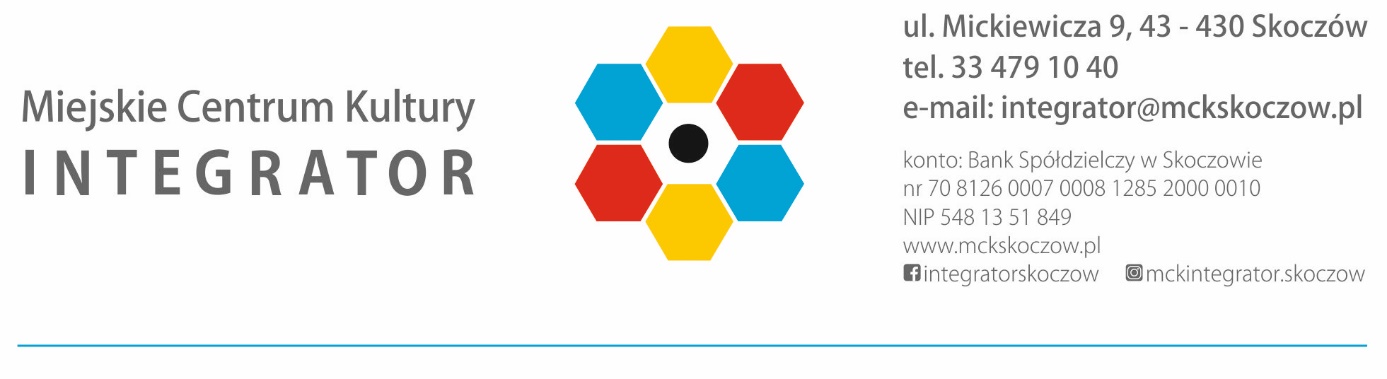 Skoczów, 26.01.2024Organizatorami Konkursu Świątecznego „POPISZ SIĘ... PISANKĄ”                                         jest Miejskie Centrum Kultury „Integrator” w Skoczowie, Portal Śląska Cieszyńskiego OX.PL i Skoczowska Fabryka Kapeluszy POLKAP S.A.. Celem Konkursu jest: - kultywowanie zwyczaju tworzenia pisanek, - rozwój wrażliwości twórczej uczestników Konkursu, - aktywizacja społeczności lokalnej,- promocja twórczości mieszkańców gminy Skoczów,- kształtowanie umiejętności stosowania i łączenia różnorodnych technik plastycznych,- zwrócenie uwagi na setny jubileusz istnienia Skoczowskiej Fabryki Kapeluszy POLKAP S.A., promującej Skoczów od wieku na całym świecie.W Konkursie mogą wziąć udział wszyscy mieszkańcy gminy Skoczów                 (bez względu na wiek). W ramach Konkursu należy wykonać płaską pracę plastyczną przedstawiającą pisankę w kapeluszu.W pracy można użyć różnorodnych technik plastycznych – takich, jak:rysowanie: kredkami, mazakami, węglemmalowanie: farbami, tuszamiszkicowanie: ołówkamiwyklejanie: wycinanki z gazet, papieru, bibuły;
wyklejanie z plasteliny.Praca uczestnika powinna być wykonana na kartce formatu A3
z uwzględnieniem poniższych parametrów:w formacie A3 musi znaleźć się pisanka wraz z kapeluszem (żaden element
nie może znaleźć się poza kartką), praca nie może zawierać przestrzennych elementów.Podpis autora pracy nie może znajdować się z przodu (na pracy plastycznej). Każdy uczestnik może wykonać jedną pracę konkursową. Organizator nie dopuszcza zgłaszania prac zbiorowych.Warunkiem zakwalifikowania pracy do Konkursu jest jej podpisanie                      na odwrocie według wzoru:Prace należy dostarczyć wraz z kartą zgłoszeniową w wyznaczonym terminie (podanym w dalszej części Regulaminu) do siedziby                                    MCK „Integrator” przy ul. Mickiewicza 9 (I piętro).9. Organizatorzy zastrzegają sobie prawo do dyskwalifikowania prac niespełniających wymienionych wyżej wymogów. 10.   Konkurs odbędzie się z podziałem na trzy kategorie:     11.  Termin dostarczenia podpisanych prac wraz z kartą zgłoszeniową:Od 26 lutego do 01 marca 2024 roku w godz. od 8.00 do 16.00.     12.  Prace dostarczone po terminie nie będą brane pod uwagę w Konkursie. 13. Pisanki ocenią internauci w głosowaniu internetowym, które będzie prowadzone na Portalu Śląska Cieszyńskiego OX.PL w terminie:Od 11 do 22 marca 2024 roku do godziny 16.00.14. Głosowanie wyłoni trzech zwycięzców z KATEGORII I, trzech                                       z KATEGORII II oraz trzech z KATEGORII III.15. Miejskie Centrum Kultury „Integrator” oraz Skoczowska Fabryka Kapeluszy POLKAP S.A. również dokona wyboru najciekawszej pisanki
we wszystkich kategoriach. 16.  Ogłoszenie wyników będzie miało miejsce 23 marca 2024 roku                na Portalu Śląska Cieszyńskiego OX.PL oraz na profilu FB i stronie internetowej MCK „Integrator”. 17.  Zwycięskie pisanki zostaną zaprezentowane na rynku miejskim                                na tablicach ekspozycyjnych wraz z imionami i nazwiskami autorów w okresie Świąt Wielkanocnych. ŚWIĄTECZNY KONKURS „POPISZ SIĘ… PISANKĄ!”XII EDYCJASKOCZÓW 2024Zgodnie z tradycją, na kilka tygodni przed Świętami Wielkanocnymi, zapraszamy wszystkich mieszkańców gminy Skoczów do rozwijania talentów twórczych poprzez wykonanie niezwykłych pisanek. W tym roku Świąteczny Konkurs „Popisz się… pisanką” organizowany przez Miejskie Centrum Kultury „Integrator” w Skoczowie we współpracy z Portalem Śląska Cieszyńskiego OX.PL i Skoczowską Fabryką Kapeluszy POLKAP S.A., będzie związany z jubileuszem 100-lecia istnienia w/w fabryki.
Słynny na cały świat POLKAP jest marką, która promuje Skoczów od dziesięciu dekad. Tworzone w nim nakrycia głowy wykonuje się w dużej mierze ręcznie, z dbałością o każdy szczegół. Skoczowianie są od wieku dumni z pięknych, mistrzowsko wykonanych kapeluszy, stanowiących znak rozpoznawalny naszego miasta. Dlatego też tegoroczna edycja pisankowego konkursu splecie się fikuśnie z przywołaną rocznicą.Wszystkich uczestników wielkanocnej zabawy prosimy tym razem o plastyczne przedstawienie pisanki w kapeluszu.REGULAMINPRZEPISY OGÓLNECELE KONKURSUDO KOGO SKIEROWANY JEST KONKURS?ZADANIE KONKURSOWEZASADY KONKURSUImię i nazwisko: Wiek: Numer kontaktowy: uczestnika/opiekuna (w przypadku osoby niepełnoletniej)KATEGORIE WIEKOWEI KATEGORIA: dzieci w wieku do 6 latII KATEGORIA: dzieci i młodzież w wieku od 7 do 16 latIII KATEGORIA: młodzież (powyżej 16 lat) oraz osoby dorosłe TERMIN KONKURSUTERMIN I ZASADY GŁOSOWANIAJAK GŁOSOWAĆ?Zaloguj się na portalu ox.pl. Przeglądnij galerię pisanek                                                na www.pisanki.ox.pl i oddaj swój głos na wybraną pracę. Możesz                  to zrobić raz dziennie w terminie 11 do 22 marca 2024 r. Jeżeli nie posiadasz konta na portalu – zarejestruj się.TERMIN OGŁOSZENIA WYNIKÓWNAGRODY KONKURSOWEOrganizatorzy uzyskują prawo do umieszczania dostarczonych na Konkurs prac                   na profilu FB i stronie internetowej Miejskiego Centrum Kultury „Integrator”                             w Skoczowie, Portalu Śląska Cieszyńskiego OX.PL oraz oficjalnej stronie Skoczowa i jego profilu FB, jak również w lokalnej prasie. Zwycięskie prace zostaną zaprezentowane wraz z imieniem i nazwiskiem autora w w/w mediach. Zgłoszenie do udziału w Konkursie jest jednoznaczne z zapoznaniem                                         i zaakceptowaniem ogólnego obowiązku informacyjnego – RODO obowiązującego w MCK „Integrator” (www.mckskoczow.pl).